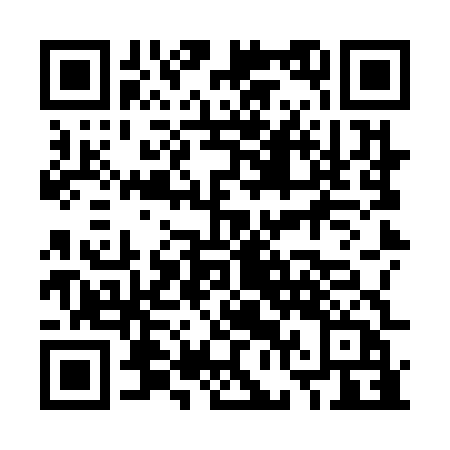 Prayer times for Kardoskuti Tanyak, HungaryWed 1 May 2024 - Fri 31 May 2024High Latitude Method: Midnight RulePrayer Calculation Method: Muslim World LeagueAsar Calculation Method: HanafiPrayer times provided by https://www.salahtimes.comDateDayFajrSunriseDhuhrAsrMaghribIsha1Wed3:205:2312:345:367:479:422Thu3:175:2112:345:377:489:443Fri3:155:2012:345:387:509:464Sat3:125:1812:345:397:519:485Sun3:105:1712:345:397:529:506Mon3:085:1512:345:407:539:527Tue3:055:1412:345:417:559:548Wed3:035:1212:345:427:569:579Thu3:015:1112:345:427:579:5910Fri2:585:1012:345:437:5910:0111Sat2:565:0812:345:448:0010:0312Sun2:535:0712:345:458:0110:0513Mon2:515:0612:345:458:0210:0714Tue2:495:0412:345:468:0410:0915Wed2:475:0312:345:478:0510:1216Thu2:445:0212:345:488:0610:1417Fri2:425:0112:345:488:0710:1618Sat2:405:0012:345:498:0810:1819Sun2:384:5912:345:508:0910:2020Mon2:354:5812:345:508:1110:2221Tue2:334:5712:345:518:1210:2422Wed2:314:5612:345:528:1310:2623Thu2:294:5512:345:528:1410:2824Fri2:274:5412:345:538:1510:3125Sat2:254:5312:345:548:1610:3326Sun2:234:5212:345:548:1710:3527Mon2:214:5112:355:558:1810:3628Tue2:194:5112:355:558:1910:3829Wed2:174:5012:355:568:2010:4030Thu2:154:4912:355:578:2110:4231Fri2:144:4912:355:578:2210:44